Мобільний гід міськими маршрутами з елементами доповненої реальностіТоргалова Марія Євгенівна,+380682064610m.torgalova@gmail.comм. Кривий Ріг, проспект Південний,  будинок № 17, квартира 79 учениця 9-А класу Криворізького Центрально-Міського ліцеюОстаннім часом в Україні набирає популярності внутрішній туризм. Люди все частіше приділяють увагу відвідуванню і вивченню пам'яток нашої країни. Наданням туристичних послуг можуть похвалитися наша столиця, міста-мільйонники та лише деякі культурні центри, а інші міста не тільки не користуються популярністю серед туристів, а й не мають достовірного добре організованого джерела інформації про місто, яке дасть повноцінну картину сприйняття міста та його історії. Особливо ця проблема стосується маленьких та промислових міст, як-от Кривий Ріг.Об’єкт дослідження: розвиток туристичної галузі в індустріальних містах.Предмет дослідження: використання мобільного застосунку для популяризації міських маршрутів історичними пам’ятками.Мета: створити програму аудіогід для популяризації історичних маршрутів у промислових містах.Методи дослідження: аналіз, порівняння, синтез, опитування.Провівши дослідження у вигляді опитування серед криворіжців різного віку, можна зробити висновок, що:по-перше, люди не вважають наше місто туристичним;по-друге, більшість людей гуляють пішки майже щодня;по-третє, якби існував такий додаток, то люди користувалися б ним.Отже, я вирішила створити застосунок. Для розробки я обрала сервіс Thunkable.Спочатку я зібрала інформацію щодо пам’яток з різних офіційних джерел. Далі розробила маршрути екскурсій по кожному з районів. Потім створила додаток з авторським інтерфейсом та наповнила його контентом: фото, текстом та аудіофайлами. Також я розробила функцію, що є елементом доповненої реальності – якщо ти знаходишся  в радіусі 100 метрів від пам’ятки, то аудіоекскурсія вмикається автоматично.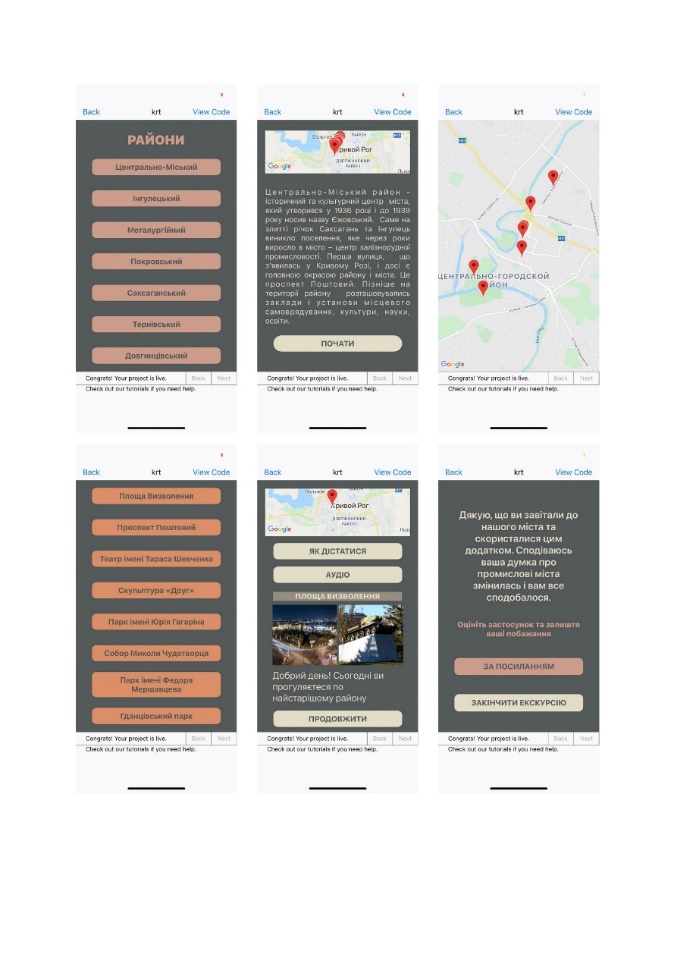 Рис. 2. Скріншоти розробленого застосунку Після створення я надала доступ деяким близьким родичам та друзям, щоб дізнатися їхнє враження від користування. Вони були задоволені.Отже, поставлені задачі були виконані. Висновки: основним результатом роботи є створена мобільна система з аудіосупроводом екскурсій історичними маршрутами. Її впровадження здатне суттєво підвищити кількість туристів в промислових містах.Щоб завантажити застосунок натисніть https://docs.google.com/forms/d/1RaWhKtcze1QtaTxTiPInKFzHBTbOdqKGfwS3lDgbrNA/editМерзликін Павло Володимирович, к. ф.-м. н, доцент кафедри інформатики та прикладної математики Криворізького державного педагогічного університету,Шапоріна Ольга Олександрівна, вчитель інформатики Криворізького Центрально-Міського ліцею